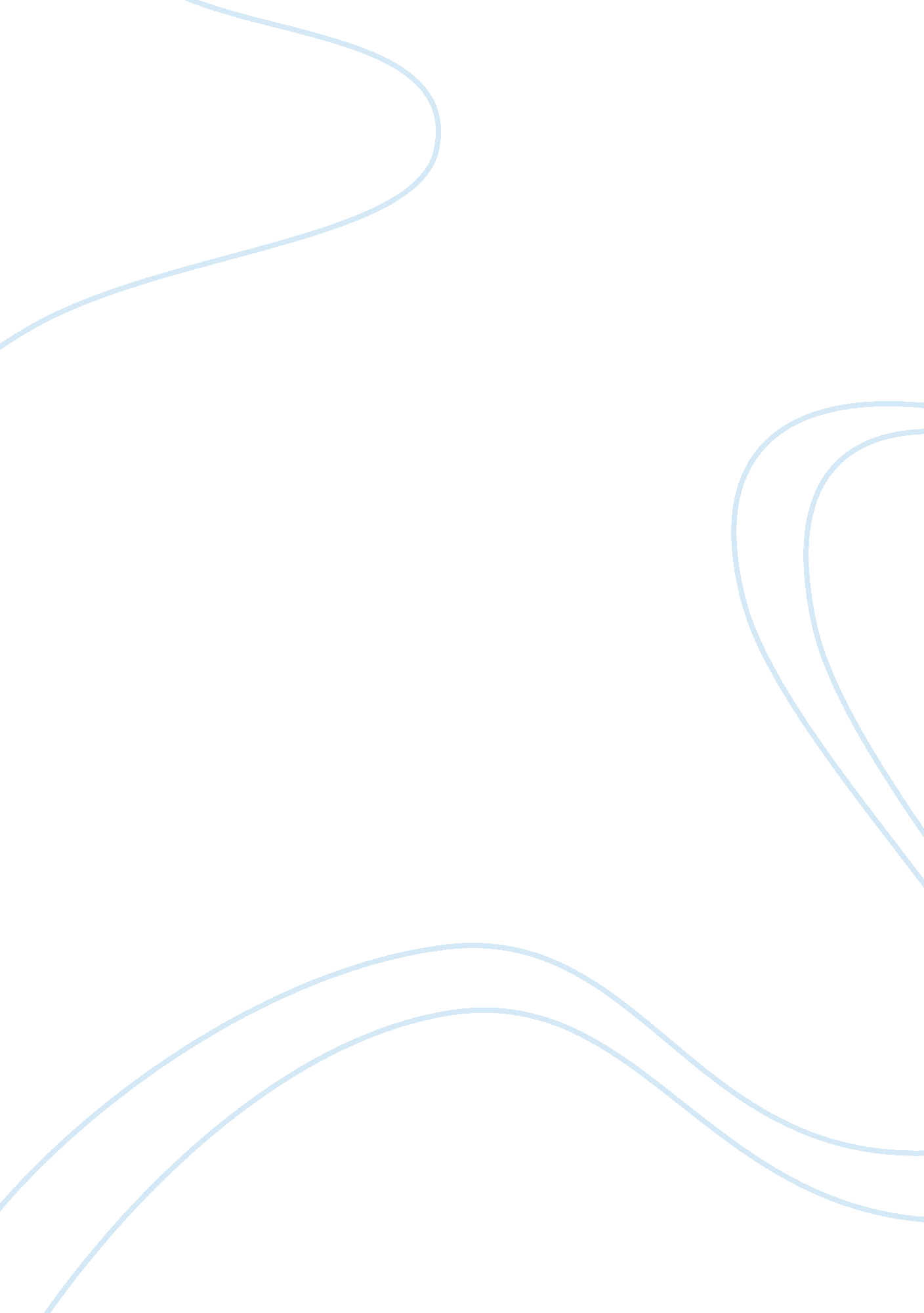 Term paper on color signals in humanDesign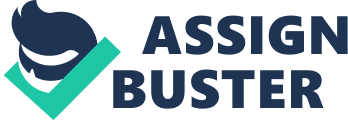 Color Signals in Human For more than 20 years there has been confusion and contradiction about whether and how the visual system can examine the motion of pure color patterns that contain no luminance variety. Three new papers have reported proof that, given their force, color patterns match luminance designs in the motion related sensations and utilitarian attractive resonance imaging signals. They evoke in people, and in the neural signs they inspire in the motion region of cortex of acting monkeys. This key aspect of the most seasoned and the most modern of cognitive neuroscience strategies decisively reject the proposal that color signs do not support motion sensations, but some imperative vulnerability remain (WieseL, 2012). 
In respect to images of the real world, the limits of elements are typically motioned by joint varieties of both luminance and color. These two central images need different production for their extraction. Color is motioned by the distinction in action between several classes of photoreceptor, though luminance is motioned by their weighted sum. This quickly brings up the issue of how shade and luminance help spatial and spatiotemporal investigations of the scene, for example, those included in finding items and their limits and bearing and the course and rate of their motion (WieseL, 2012). On a basic level, shade is more helpful than luminance for sorting out element limits. Luminance limits can frequently be created by shadows, while color limits normally show a limit between two separate materials. In addition, early psychophysical physists tests different things with equiluminant patterns. These are shade designs in which luminance compares between the several colors were precisely evened out. They demonstrated that the motion sensations brought about by exchanging between two separate patterns vanished at equiluminance. One possible purpose behind this is that, despite the fact shade limits are basic innature, equiluminant limits are uncommon. The majority of the neurons that carry color flags in the early phases of the visual pathway also carry luminance signals. Subsequently, an absolutely chromatic outskirt could result in mistakes in systems intended to process the luminance signal and not the color signal (Wandell, 2011). 
Present experiments, innovations in line with image technology in psychophysical systems, have generously altered the modifications of Ramachandran and Gregory. There is presently most likely motion color patterns offer a growth to a motion sensation. They even produce the exemplary motion eventual effect. Taking a look at a moving colored pattern for a couple of seconds leads to static patterns. They are characterized by luminance or color. They seem to move in a different direction. The impression of motion evoked by color pattern is, nonetheless, odd in various aspects. Probably the clearest sample of this is that color patterns seem to move more gradually than luminance designs. Despite the fact that it is enticing to clarify this by expecting that color patterns operate as if they Equiluminant color patterns can result in issues for components intended to process luminance designs. The figure demonstrates a sample focused around schematic representations of the responsive fields of two motion locators, both of which will react to rightwards motion of luminance patterns. Each motion finder takes the inputs from two neighboring neurons, passes one of them through a postponement and afterward duplicates them together. If a luminance boost moves rightwards at a suitable pace, the reactions from both information neurons correspond at the duplication stage, delivering a huge yield from the multiplier. Leftward motion offers rise to flags that neglect to operate accordingly at the multiplier. 
The motion detector on the left has inputs that are matched both for color selectivity and for luminance selectivity and thus it will react to rightwards motion both of luminance patterns and of color patterns. The motion detector on the right blends red-delicate and green-touchy responsive field focuses, so despite the fact that it reacts to rightwards motion of luminance patterns it will react to leftwards motion of red–green equiluminant patterns. This is because one input neuron reacts to the red parts and another one reacts to the green parts. The lowering cost is known an element that reduces speed. This cannot be the entire story, on the grounds that adding a color example to a luminance example was found to diminish its apparent velocity. 
A more possible proposal is that there are no less than two different instruments for transforming motion. One of it bargains principally with moderate speeds, and it has a high impact to color, while the other, which flags quicker speeds, treats color signs like low-contrast luminance signals. In respect to this system, the three late papers can be taken as clearing up the properties of the quick motion component, which is connected with a cortical range known as MT. This paper creates clear contrasts between the psychophysical reactions to boosts that contain several mixtures of luminance and color, and especially to color flags that are carried by physiologically unique color patterns. In this paper, individuals were asked to complete a questionnaire assignment, in which they judged whether a standard pattern was moving quicker or slower than a test pattern that moved at a constant speed (Ramachandran, 2009). 
This paper reports a correlation of the adequacy of color patterns and luminance designs in inspiring fMRI motions in essential visual cortex (V1) and in the motion delicate range of human visual cortex, which they call Mt+. The results are extensively steady with the psychophysics. In zone Mt+, the sign evoked by the S-cone pattern is constantly much smaller than the sign made by the luminance design. It takes almost ten and twenty times more S-cone contrast than luminance complexity to make a sign of practically identical plentifulness. In region V1, the proportion of contrasts is smaller. they range from ten at low contrast to two at high contrast. This paper reports the consequences of recording motion particular reactions from multi-neuron groups in monkey zone MT. 
Scientists found that the reactions inspired by S-cone patterns are those evoked by luminance designs. Sometimes, the luminance patterns and S-cone patterns made indistinguishable bearing specific reactions, but in general there was a propensity for bearing selectivity to be lower with S-cone patterns. It is worth noting that, the S-cone inputs to motion investigation systems are much the same as luminance inputs, but weaker. They may show that there truly is a feeble luminance info brought about by adjustment slips in producing the stimuli. This is probably a rejected control test. Flooding the presentation screen with yellow light from a slide projector would be relied upon to desensitize a luminance process. However, this should not be confused to Scone. Scones are uncaring to yellow light. For every situation it decreased luminance reactions, but not S-cone reactions. This paper conclusively settles any uncertainty about whether the color enhances motion components. The results suggest that it does so. However, it is unknown how color enhances a motion. 
Individuals have to improve their understanding of motion investigation itself, for example, people are yet to understand the physiological premise for speed sensing. Whether key visual characteristics, for example, color, motion, and shape, are dissected independently in specific pathways has been one of the central questions of visual neuroscience. However, late studies have uncovered different manifestations of cross-quality cooperation. Such include critical commitments of color signs to motion mechanism. It is still broadly believed that color discernment is generally free of motion transforming. Here, the paper reports another color hallucination, motion prompted color blending, in which moving bars between two colors of red and green are perceived as the blended color despite the fact that the two colors are never superimposed on the retina. The extent of color mixture is fundamentally stronger than normal coldhearted spatial combination of color signs. This deception cannot be credited to optical image blurs, including those instigated by chromatic abnormality, or to automatic eye developments of the spectator. The discoveries show that color signs are coordinated at the same retinal area, and also in line with motion trajectory. It is conceivable that this neural component helps individuals to see veridical colors for motion questions by reducing motion smear regarding the luminance-based pattern perspective. 
It has been tested by motion delayed consequence in a psychophysical study that color characterized and luminance-characterized motion signs can associate. Scientists tested bearing particularly delayed consequences of color characterized and luminance-characterized motions by psychophysics and fmri to explore its neural connect. They used a ring-formed jolt with sinusoidal regulation, which moved in either clockwise (CW) or counter-clockwise (CCW) course at the velocity of 1/6 turn every second. The transient recurrence of the difference adjustment was 1 Hz, since the spatial balance of the outspread pattern was 5 cycles-every round. There were four mixes for adjustment and test jolts. Color jolts were balanced subjectively to be isoluminant in each subject. The subject adjusted to one course of motion, characterized by either color or luminance during a mechanism. The term of initial adjustment was 26 s, and the spans of top-up adjustment were haphazardly jittered between 12 patterns. 
The test stimulus was haphazardly chosen among the four blends and was displayed for 3 s between the consistent adjustment jolts. Subjects performed a bearing segregation assignment for the test stimulus, notwithstanding an obsession point errand directed all through the run by tallying the quantity of changes to a specific color. Psychophysical results were assessed by the distinction of response times to the test jolts in the same and inverse bearing of adjusting boost, and burden adjustment impacts in the middle of color and luminance movements were affirmed. The heading selectivity of fmri results was assessed in every visual range Rois with the distinction in the BOLD-reaction amplitudes to the two bearings of test-boost movement. Cross adjustment impacts were found at 3-9 s after the onset of the test stimulus in most visual regions, while Mt+ showed uncrossed eventual outcome (Dougherty, 2009). The points of interest and possible components of crossed adjustment impacts will be examined in the presentation. 
The neural premise for the impacts of color and differentiation on fixed speed was analyzed using functional magnetic resonance imaging. Reactions to S cone (blue-yellow) and L + M cone (luminance) examples were measured in region V1 and in the movement territory Mt+. The Mt+ reactions were quantitatively like perceptual rate judgments of color exaThey also measured cortical movement reactions in people needing L and M cone capacity (S cone monochromats) (WieseL, 2012). The S cone monochromats have clear movement responsive districts in the customary Mt+ position, and their complexity reaction works there have doubled the responsivity of S cone contrast-reaction works in typical controls. Anyway, their responsivity is far lower than the normals' responsivity to luminance contrast. Accordingly, the compelling magnocellular information to Mt+ is either feeble or during photopic vision in S cone monochromats. 
Scientists used electrophysiological measure of specific jolt preparing to explore characteristic particular consideration regarding color signs. Subjects observed a showcase comprising of spatially mixed red and blue colors that consistently moved their positions at arbitrary. The red and blue colors shifted at different frequencies and consequently evoked recognizable SSVEP motions in the visual cortex. Giving careful consideration specifically to either the red or blue dab population created an improved plentifulness of its recurrence labeled SSVEP, which was limited by source displaying to the right on time levels of the visual cortex. A controlled investigation demonstrated that this determination was focused around color as opposed to gleam recurrence signals. This sign intensification of went to shade things gives an observational premise to the quick ID of peculiarity conjunctions amid visual pursuit, as proposed by " guided inquiry" models. The two excellent photoreceptor cells are bars and cones, each one helping data used by the visual system to structure a representation of the visual world, sight (WieseL, 2012). 
The bars are narrower than the cones and appropriated distinctively over the retina. However, the substance transform in every phototransduction is similar. A second rate class of photoreceptor cells was found during the 1990s. The cells do not support bars specifically but are thought to support circadian rhythms and pupillary reflex. There are major practical differences between the bars and cones. Poles are to a great degree touchy and can be activated by only 6 photons. At low light levels, visual experience is built exclusively with respect to the bar signal. This clarifies why colors cannot be seen at low light levels. The only one sort of photoreceptor cell is dynamic. 
Cones require brighter light to deliver a sign. In respect to people, there are three separate types of a cone cell, recognized by their pattern of reaction to different wavelengths of light. Color experience is computed from these three different signs through means of a rival process. The three types of cone include cell react to light of short, medium, and long wavelengths. Note that, because of the guideline of a univariance, the terminating of the cell relies on the quantity of photons assimilated. The different reactions of the three sorts of cone cells are dictated by the probabilities that their separate photoreceptor proteins will assimilate photons of distinctive wavelengths. Along these lines, for example, an L cone cell contains a photoreceptor protein that all the more promptly ingests long wavelengths of light. 
Light of a shorter wavelength can also deliver the same reaction, but it must be much brighter to do so. The human retina contains around one hundred and twenty million pole cells and 6 million cone cells. The number and degree of poles to cones differs among species. It is a subject to whether an animal is principally diurnal or nocturnal. Certain owls, for example, the brownish owl, have an enormous number of poles in their retinae. In addition, there are around one million ganglion cells in the human visual system. One to two percent of them are photosensitive. The sign transduction pathway is the system of a photon signals in the cell that elucidate its electrical polarization. This polarization at last elucidates either the transmittance or hindrance of a neural flag that will be nourished to the cerebrum by means of the optic nerve. 
Whether major visual characteristics, for example, color, motion, and shape, are examined independently in specific pathways has been one of the central questions of visual neuroscience. However, late studies have uncovered different manifestations of cross-trait collaborations. Such include critical commitments of color signs to motion process. It is still broadly believed that color recognition is generally autonomous of motion transforming. Motion prompted color blending, in which moving bars, the color of each of which exchanges between two colors, are seen as the blended color despite the fact that the two shades are never superimposed on the retina. The size of shade mixture is essentially stronger than that normal from course obtuse spatial coordination of color signs. This figment cannot be attributed to optical picture smears, including those prompted by chromatic deviation, or to automatic eye developments of the onlooker. Our discoveries demonstrate that shade signs are coordinated at the same retinal area, as well as along a movement trajectory. It is conceivable that this neural instrument helps us to see veridical colors for moving protests by lessening movement smear, as on account of luminance-based example observation. A slim layer of light receptor cells covers the inward surface of the choroid. The centered light emission is ingested through electrochemical response in this pinkish multilayered structure. The human eye contains two types of photoreceptor cells. Such include poles and cones. Approximately one hundred and twenty million of them are intermixed no uniformly over the retina. The group of rods structures exceedingly delicate identifiers, performing in light excessively diminishes for the cones to react to. It is not able to distinguish color, and the pictures it transfers are not overall characterized. Surprisingly, the group of six to seven of million cones can be envisioned as a different, however covering, low-speed color film. It performs in splendid light, giving itemized colored perspectives, but is genuinely coldhearted at low light levels. 
For fast shifts of two colors, for example, green and red human eyewitnesses see the blended color as yellow. This chromatic flash combination has been considered to reflect neural reconciliation of color signs exhibited progressively at the same retinal area. Assuming this is the case, the retinal rotation rate ought to be a basic combination parameter. Moreover, the fleeting rotations of two colors on the retina are perceptually isolated all the more veridically when they are displayed as moving examples instead of as stationary variations at the same rate. This finding is predictable with the theory that the visual framework coordinates shade motions along the movement trajectory, notwithstanding at the same retinal area, for decreasing movement obscure and seeing veridical colors of moving articles. This speculation is further underpinned by a covariation of saw movement course and saw color in a multipath motion pattern,. 
Object tracking has been for the most part examined in connection to consideration, but it is very poaaible that nonattentive low-level motion patterns are included. To explain this issue, scientists examined fleeting parts of object tracking by utilizing stimulus involved simply a single characteristic and those included various characteristics. Abnormal state movement forms evidently can process cross-characteristic movement, while nonattentive low-level movement forms cannot deal with such movement. In Experiment 1, they quantified the upper fleeting points of confinement for inside and cross-atytribute object tracking by using stimulus characterized by a few different characteristics. Such include luminance, movement, binocular dissimilarity, glimmer, and complexity. It was discovered that as far as possible with inside characteristic boosts (4-5 Hz) were much higher than those with cross-property jolts (2-3 Hz). These results propose that instruments included in inside and cross-attribute object tracking are in part diverse (WieseL, 2012). We led two extra investigations to clear up the way of this distinction. In Experiment 2, we quantified as far as possible for established obvious movement observation utilizing the same jolt mixes concerning Experiment 1. As far as possible with inside and cross-trait boosts were both somewhere around 4 and 5 Hz. These qualities related to those of inside quality item following however were speedier than those of cross-characteristic article following. In Experiment 3, we gauged as far as possible for deliberate movements of consideration that did not include movement. Fleeting points of confinement very like those for cross-trait article following (2-3 Hz) were gotten. These results recommend that nonattentive movement systems are included in inside quality article following, while consideration based instruments intercede cross-attribute object tracking. 
Scientists attempted to discover the degree to which red-green, color opponent components in the human visual system that plays a major role in the view of floating luminance-tweaked targets. Contrast affectability for the directional separation of floating luminance-regulated test sinusoids was measured after adjustment to isoluminant red-green sinusoids floating in either the same or different bearing. At the point when the test and adjust stimulus floated in the same bearing, a great number of failures were apparent at all experiments that took place. The extent of the failure was free of worldly recurrence. At the point when adjust and test boosts floated in contradicting bearings, huge affectability misfortunes were clear at lower worldly frequencies (1-4 Hz) and declined with increasing transient recurrence. Control studies demonstrated that this fleeting recurrence ward impact couldn't reflect the action of colorless units. Our results give prove that chromatic instruments help the impression of luminance-regulated movement targets floating at rates of up to no less than 32 degrees s(-1). We contend that such components most likely exist in a parvocellular-commanded cortical visual pathway, delicate to both chromatic and luminance tweak, however just pitifully particular for the heading of stimulus motion. 
The cone differences that carry several measurements of color patterns change significantly in line with a magnitude. However, the apparent differentiation of color and luminance in the world seems comparable. We inspected how this perceptual parity is balanced by adjustment to the difference in pictures. Scientists set the level of L versus M and S versus LM differentiates in 1/f clamor images to match the apparent quality of an altered level of luminance differentiation. The perceptual offset of color in the pictures was generally steady with the scope of difference normal for common pictures. Relative contrasts could be emphatically one-sided by short former presentation to pictures with lower or more elevated amounts of chromatic difference. Comparable adjustment impacts were found for luminance differentiates in images of common scenes. For both, spectators dependably picked the complexity adjust that seemed right, and these decisions were quickly recalibrated by adjustment. This recalibration of the standard for complexity could reflect both changes in affectability and moves in basis. The results are reliable with the perspective that color systems change the scope of their reactions to match the scope of signs in the environment and that contrast plays a greater role in these alterations. Discussion Motion instigated color blending recommends that the human visual system coordinates color signals at the same area, as well as along the motion trajectory. As compared with the impacts of color on motion discernment, a small consideration has been paid to the impacts of movement on color recognition. The traditional Benham's top. The subjective color seen in a pivoting colorless pattern is not important to motion mechanism. Misbinding of color and motion imaginable reflects late effects taking place after the end of essential examination of shade and motion. There is discussion concerning what kind of communication the motion color reflects. 
A small number of past studies have tended to present adjustments of a color appearance by motion signals. The reported motion actuated color degree. In concurrence with this thought, we additionally discovered movement impelled color isolation in which variations of distinctive colors at the same retinal area are all the more obviously isolated in moving examples than in nonmoving examples glimmering at the same rate (Seidemann, 2008). Considering these and other related discoveries, we guess that a movement might by and large assume a part in controlling how examples and colors are spatiotemporally bound to protest representations. Given that visual movement indicators don't exist before the visual cortex in people, the impacts of movement on shade, alongside dichoptic color blending, recommends a noteworthy commitment from cortical mechanism to color blending, which is regularly considered to reflect previous visual procedures. 
Moreover, impassion to the bearing of color adjustment of motion incited color blending can be deciphered as recommending an association of cortical color components in which L-M and S chromatic signs are not isolated. Scientists recommended that trajectory combination of luminance characterized example signs may be interceded by directionally specific neurons having spatiotemporally situated responsive fields, which are regularly viewed as an instrument for motion mechanism. Also, the neural component basic motion based shade training may be color, delicate neurons having spatiotemporally situated responsive fields. A few neurons in monkey V1 and V2 show the double selectivity to motion bearing and color. The shortcoming of this recommendation is that only a small extent of visual neurons appears to have this property, while the perceptual phenomena are extremely strong against different changes in boost condition. The visual system may actualize trajectory incorporation in a greater cooperation between the motion mechanism subsystem and the subsystems for preparing color and other visual characteristics. This probability is steady with general trajectory incorporation of different qualities, and also association of abnormal state motion mechanism in trajectory reconciliation. 
The paper demonstrates the proof of motion color shade blending. This finding supports the idea of useful entwined state of visual qualities and uncovers another part of movement flags in color discernment. Incorporation of shade flags along the movement trajectory is conceivably a valuable component to see veridical shades of moving articles. This dream, alongside a few exhibits of movement affected division of physically blended shades, shows that when movement influences a spatial representation, it additionally tweaks shade discernment. In examination, the present discoveries uncover a more straightforward movement shade linkage that can't be derived from the past discoveries. As of late, resrachers inspected an impact of the boost motion on chromaticpulse location. 
Despite the fact that they reported a finding that may be identified with motion based color mix. This implies the higher recognition limits for lucid movement than for irregular movement. The producer only proposed an option translation as far as motion free spatiotemporal is concerned. The visual system incorporates tangible signals. This could enhance the sign to-clamor degree of data signs. Nonetheless, when the picture precedes onward the retina, transient incorporation at the same retinal area should lead to picture debasement. It is known for luminance-characterized patterns that the visual system smothers this motion obscure. 
Given longer integration time for color signals than for luminance signals, motion blur is a great challenge for color recognition. The present discoveries propose that trajectory combination might also be available for color signals. This instrument could be considered a motion object. It joins color information from that object. Such a process would make the visual system less delicate to color changes in line with moving items, as people may observe. In respect to the general case, in which questions move without evolving shade, the same system would help us separate veridical color data without motion blur while sustaining a high signal to-commotion. Rating The color rotating motion jolt comprised of two clusters of bars displayed on a dim foundation, 1. 0 or 3. 0 above and beneath the obsession marker can be spotted at the inside of the presentation. The bar width was variable between three to twelve min. The inside to-focus division between local bars was twenty times the bar width. The bar clusters hopped each 2. 28 ms (SOA), with a step equivalent to the bar width, in inverse bearings in the upper and lower arrays. At each hop, the color of all bars was synchronously changed in the middle of red and green. Repeat presentation of the bar constantly fell on an area that had conveyed the same color. The term of a movement grouping was 200 ms (GandhI, 2008). For concealing jolt onset and balance, the first casing was introduced in yellow from 3 s before a motion completion, and the last edge was exhibited in yellow to 0. 4 s after the completion. Initial bar positions were randomized. 
The control streak jolt comprised of color stripes containing ten bars divided by a blank of the same width. It flashed (single casing) twice with an interim of 125 ms, without a premask or postmask. In every trial, a jolt presentation was trailed by a presentation of a static shade test. The specimen comprised of five sets of hued bars demonstrating five mixture extents, and the spectator needed to pick the example number closest to the impression of saw shades. Ina addition, the color patterns were bicolor bar clusters displayed with one of the five mixture extents, and the spectator regulates the mixture size to match pattern colors to the apparent test colors. It should be noted that the results attained with this matching mechanism were not the same as those attained with the "" rating"" mechanism. 
The observer could demand replays of the jolt sort. Between trials inside a single session, the jolt sort, bar width, color mixture greatness, and motion bearing were haphazardly differed. Whimsy and luminance conditions were fluctuated between sessions. Transient parameters were changed when the SOA was a variable. Jolt length of time was 1 s. At each steady interim of time (SOA), an upgraded picture of bar exhibits was introduced in a single screen frame. A clear field with an obsession point was introduced during the interim. The control jolt was flashed twice with an interim of 500 ms. References Dougherty, R. (2009). “ Perceived speed of.," stimuli. Neuron 1999, 24: 893-899. 
Wandell, B. (2011). “ Newsome WT,” Baseler HA, Boynton GM. 
GandhI, A. (2008). “ Color signals in human.," cortex. Neuron 1999, 24: 900- 
Seidemann, J. (2008). “ Newsome WT: Color signals in area MT of the macaque monkey.” Neuron 2008, 24: 911-917. 
Ramachandran, V. (2009). “ Does colour provide an input tohuman motion perception?” Nature 1978, 275: 55-56, 2009. 
WieseL, T. (2012). “ Spatial and chromatic interactions in thelateral geniculate body of the rhesus monkey,” J Neurol, 